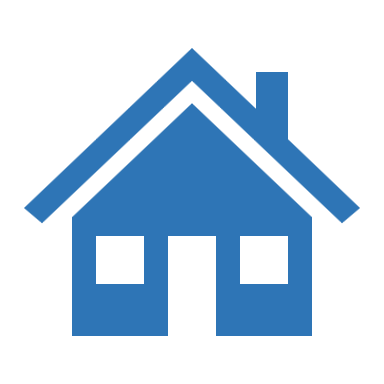 [Address]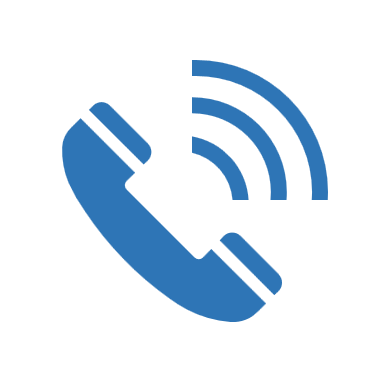 [Phone Number]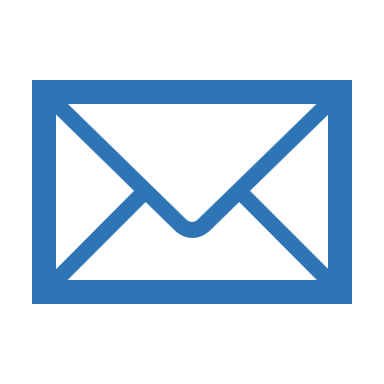 [Email Address]ROGER PERKINS Medical student resumeSUMMARYA responsible physician with the aim of maximizing patient's wellness and facility profitability. Seeking to deliver healthcare excellence at Mercy Hospital. At CRMC, maintained 5-star Health grades score for 112 reviews and 85% patient success.EDUCATIONPima Medical Institute Albuquerque, NM2011 - 2011Some College Courses Medical Assisting ServicesPROFESSIONAL EXPERIENCEStudent Medical AssistantPresbyterian Medical Services Albuquerque, NM                                             2020 - PresentResearch Assistant - Harborview Medical Center, Division of Pulmonary and Critical Care MedicinePerformed direct patient care as instructed by the physician.Document patient information on virtual medical records.Prepared, cleaned, and stocked exam rooms throughout the day and after each exam.Medical Office AssistantAfter Hours Pediatrics Urgent Care  Albuquerque, NM                                                 2012 - 2020Assisted three or more doctors and the clinic nurse with patient care.Clean and sanitize exam rooms between patients.Health Care AssistantAT HOME HEALTH CARE Albuquerque, NM                                                 2011 - 2012Disperse meds, cook, clean, bathe, run errands, make sure client gets to appointment on time.Provided round the clock care Changed site dressing and administered prescriptions Communicated directly with doctor for patient carePrepare work areas and equipment to facility the licensed nurse/provider in performing patient care.Provided nursing and nursing related services to dementia residents.KEY SKILLSMedical AssistantsExternshipHealth CareIndependent LivingHealth EducationRMAPatient CareSpecimen CollectionCompanionshipMedical SuppliesPROFESSIONAL EXPERIENCEStudent Medical AssistantPresbyterian Medical Services Albuquerque, NM                                             2020 - PresentResearch Assistant - Harborview Medical Center, Division of Pulmonary and Critical Care MedicinePerformed direct patient care as instructed by the physician.Document patient information on virtual medical records.Prepared, cleaned, and stocked exam rooms throughout the day and after each exam.Medical Office AssistantAfter Hours Pediatrics Urgent Care  Albuquerque, NM                                                 2012 - 2020Assisted three or more doctors and the clinic nurse with patient care.Clean and sanitize exam rooms between patients.Health Care AssistantAT HOME HEALTH CARE Albuquerque, NM                                                 2011 - 2012Disperse meds, cook, clean, bathe, run errands, make sure client gets to appointment on time.Provided round the clock care Changed site dressing and administered prescriptions Communicated directly with doctor for patient carePrepare work areas and equipment to facility the licensed nurse/provider in performing patient care.Provided nursing and nursing related services to dementia residents.KEY SKILLSMedical AssistantsExternshipHealth CareIndependent LivingHealth EducationRMAPatient CareSpecimen CollectionCompanionshipMedical SuppliesPROFESSIONAL EXPERIENCEStudent Medical AssistantPresbyterian Medical Services Albuquerque, NM                                             2020 - PresentResearch Assistant - Harborview Medical Center, Division of Pulmonary and Critical Care MedicinePerformed direct patient care as instructed by the physician.Document patient information on virtual medical records.Prepared, cleaned, and stocked exam rooms throughout the day and after each exam.Medical Office AssistantAfter Hours Pediatrics Urgent Care  Albuquerque, NM                                                 2012 - 2020Assisted three or more doctors and the clinic nurse with patient care.Clean and sanitize exam rooms between patients.Health Care AssistantAT HOME HEALTH CARE Albuquerque, NM                                                 2011 - 2012Disperse meds, cook, clean, bathe, run errands, make sure client gets to appointment on time.Provided round the clock care Changed site dressing and administered prescriptions Communicated directly with doctor for patient carePrepare work areas and equipment to facility the licensed nurse/provider in performing patient care.Provided nursing and nursing related services to dementia residents.KEY SKILLSMedical AssistantsExternshipHealth CareIndependent LivingHealth EducationRMAPatient CareSpecimen CollectionCompanionshipMedical SuppliesPROFESSIONAL EXPERIENCEStudent Medical AssistantPresbyterian Medical Services Albuquerque, NM                                             2020 - PresentResearch Assistant - Harborview Medical Center, Division of Pulmonary and Critical Care MedicinePerformed direct patient care as instructed by the physician.Document patient information on virtual medical records.Prepared, cleaned, and stocked exam rooms throughout the day and after each exam.Medical Office AssistantAfter Hours Pediatrics Urgent Care  Albuquerque, NM                                                 2012 - 2020Assisted three or more doctors and the clinic nurse with patient care.Clean and sanitize exam rooms between patients.Health Care AssistantAT HOME HEALTH CARE Albuquerque, NM                                                 2011 - 2012Disperse meds, cook, clean, bathe, run errands, make sure client gets to appointment on time.Provided round the clock care Changed site dressing and administered prescriptions Communicated directly with doctor for patient carePrepare work areas and equipment to facility the licensed nurse/provider in performing patient care.Provided nursing and nursing related services to dementia residents.